PER L’INCONTRO DI GRUPPI SINODALIL’ Incontro Sinodale è un momento di ascolto. Il facilitatore dell’incontro crea le condi- zioni affinché ogni partecipante possa esprimersi con libertà e franchezza, garantisce ad ognuno la possibilità di parlare e di essere ascoltato. Al facilitatore si affianca un verbaliz- zatore che raccoglie quanto emerge dalla discussione nel gruppo.Per ogni Incontro Sinodale si suggerisce un massimo di 20 partecipanti al fine di consen- tire un reale confronto. Lo spazio scelto deve permettere di disporre in cerchio i parteci- panti. La durata dell’incontro va da 90 minuti a 2 ore.Diversi i destinatari degli incontri sinodali:GLI ORGANISMI DI PARTECIPAZIONE. Gli organismi di partecipazione ecclesiale sono una realtà presente nelle Diocesi, ma non sempre sono realtà vitali e il loro funzionamento non sempre è coerente con le ragioni che stanno alla base della loro istituzione. Il Cammino sinodale può rappresentare un momento propizio per valorizzare al meglio questi organi- smi e per aiutarli a rispondere sempre di più al loro compito di esercitare concretamente il ‘camminare insieme’ e di contribuire così a far crescere in tutta la comunità uno stile di partecipazione e corresponsabilità.GLI UFFICI DIOCESANI. Agli Uffici si chiede di attivare una riflessione “integrale” sulla di- mensione pastorale. L’azione pastorale richiede una conversione che sposti l’asse da una visione parcellizzata o settorializzata a un approccio “integrale”. Il modello è quello della rete.LE PARROCCHIE. È di fondamentale importanza interpellare coloro che vivono la vita parrocchiale. È impossibile costruire momenti di consultazione con tutti coloro che fre- quentano la parrocchia, si può però cercare di sensibilizzare e dare voce a più persone possibili. Dopo la presentazione comune del Cammino Sinodale si propongono incontri di consultazione in gruppi più piccoli.GLI AMBIENTI DI VITA. Si possono suscitare momenti e occasioni di confronto, forma- re piccoli gruppi all’interno di realtà particolari: i luoghi della fragilità e della cura, i luo- ghi della cultura e dell’arte, i luoghi dell’istruzione e della formazione, i luoghi del lavoro e dell’economia, i luoghi della cittadinanza e della politica, per riflettere su cosa vuol dire “camminare insieme” nella Chiesa e come la Chiesa può camminare insieme con il mondo.LE VOCI DI TUTTI. I destinatari sono le persone (non i gruppi o non principalmente) che si possono incontrare ovunque: chi non frequenta stabilmente la comunità, chi viene a Messa la domenica o chi viene in chiesa solo in alcune occasioni. Ma anche alle personeche si incontrano nei luoghi della vita quotidiana o a quanti sono in particolari situazioni di sofferenza. A quelli che contestano la Chiesa, a quelli che se ne sentono ai margini, e a quelli che ne osservano la vita dall’esterno o si dicono ad essa indifferenti.Un criterio che deve guidare, laddove possibile, la composizione dei gruppi coinvolti negli incontri sinodali è la eterogeneità (di sesso, d’ età, di condizione di vita, ecc.).Ogni Incontro Sinodale ha un suo tema. Cinque quelli proposti dall’equipe sinodale dioce- sana:COMPAGNI DI VIAGGIO. Nella Chiesa e nella società siamo fianco a fianco sulla stessa strada.ASCOLTARE. L’ascolto è il primo passo, ma richiede di avere mente e cuore aperti, sen- za pregiudizi.DIALOGARE NELLA CHIESA E NELLA SOCIETÀ. Il dialogo è un cammino di perseveran- za, che comprende anche silenzi e sofferenze, ma capace di raccogliere l’esperienza delle persone e dei popoli.CELEBRARE ED ESSERE CORRESPONSABILI NELLA MISSIONE. “Camminare insieme” ed essere a servizio della missione della Chiesa è possibile solo se si è fondati sull’ascolto comunitario della Parola e sulla celebrazione dell’Eucaristia.AUTORITÀ E PARTECIPAZIONE. Una Chiesa sinodale è una Chiesa partecipativa e cor- responsabile.Ogni scheda di presentazione del tema contiene al suo interno alcune domande guida da utilizzare per il lavoro di gruppo. Queste domande devono essere declinate sempre alla seconda persona singolare: “Secondo te …”, “In base alla tua esperienza …”, “Quello che vivi ti insegna che…”.Per ogni tema non è necessario rispondere ad ogni domanda, anzi è importante scegliere quell’interrogativo che appare più adatto alla realtà del gruppo sinodale.Di seguito la struttura dell’Incontro Sinodale.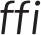 Dopo ogni Incontro Sinodale. Compilare la “Scheda di sintesi del gruppo sinodale” (da compilarsi alla fine di ogni singolo incontro di ascolto) in ogni sua parte. Ricordarsi in par- ticolare di:riportare il contenuto dei cartelloni realizzati dai sotto-gruppi nella apposita tabella;riportare la verbalizzazione di quanto emerso dalla discussione in plenaria dopo la pre- sentazione dei cartelloni realizzati dai sotto-gruppi (i punti condivisi, le diversità emerse).Al termine di tutti gli Incontri Sinodali realizzati dalla parrocchia o dall’ufficio diocesano o dall’aggregazione laicale, compilare la scheda “SINTESI FINALE dei gruppi sinodali”.MODELLO CARTELLONE DA UTILIZZARE NEI SOTTO-GRUPPI (allegato 1)TEMA: “	”EsempioAttivitàContenutiTempiInvocazione allo SpiritoPreghiera. Lettura Biblica.10’PresentazionePerché siamo qui: il Cammino Sinodale. La finalità dell’incontro.In cerchio ognuno si presenta brevemente.10’Laboratorio di ascoltoTEMAIl tema del laboratorio sarà scelto tra quelli proposti nelle apposite schede dall’equipe diocesana del Cammino Sinodale.1^ Parte: Lavoro individualeL’obiettivo di questa fase è di far emergere le esperienze dei partecipanti, il più possibile concrete, vissute relativamente al tema proposto. Ogni partecipante all’incontro scrive un breve testo (una lettera ad una persona a lui cara) con il quale racconta la sua esperienza.Ogni tema è accompagnato da alcune domande stimolo.ESEMPIO: Prova a ricordare e a raccontare una esperienza della tua vita ecclesiale in cui ti sei sentito in cammino con gli altri e parte viva di una comunità.Quali gioie ti ha provocato?Quali di	coltà e ostacoli hai incontrato?Quali ferite ha fatto emergere?Quali desideri, intuizioni, ha fatto nascere in te?Scrivi una lettera ad una persona a te cara (testo breve, personale, da non leggere in pubblico).2^ Parte: Condivisione nei sotto-gruppi (4 persone). L’obiettivo di questa fase è di favorire la condivisione delle esperienze, l’ascolto reciproco. È opportuno creare sotto- gruppi eterogenei di 4 persone. Dopo la condivisione delle esperienze il sotto-gruppo realizza un cartellone su cui riporta sinteticamente le parole chiave che caratterizzano l’esperienza raccontata da ognuno dei componenti.Utilizzare l’apposito MODELLO CARTELLONE (allegato 1) ESEMPIO. Le parole chiave da utilizzare nel cartellone riguarderanno: L’esperienza, le gioie, le di	coltà, le ferite, leintuizioni.3^ Parte: Lavoro in plenaria.Condivisione dei lavori dei sottogruppi. Un portavoce per ogni sotto-gruppo presenta il cartellone. Il facilitatore conduce la discussione. Ricerca dei punti in comune e delle differenze che sono emerse.Durantequestafaseèimportantechecisiaunverbalizzatore della discussione. Tutti i cartelloni realizzati dai sotto- gruppi saranno conservati e i testi trascritti.TEMAIl tema del laboratorio sarà scelto tra quelli proposti nelle apposite schede dall’equipe diocesana del Cammino Sinodale.1^ Parte: Lavoro individualeL’obiettivo di questa fase è di far emergere le esperienze dei partecipanti, il più possibile concrete, vissute relativamente al tema proposto. Ogni partecipante all’incontro scrive un breve testo (una lettera ad una persona a lui cara) con il quale racconta la sua esperienza.Ogni tema è accompagnato da alcune domande stimolo.ESEMPIO: Prova a ricordare e a raccontare una esperienza della tua vita ecclesiale in cui ti sei sentito in cammino con gli altri e parte viva di una comunità.Quali gioie ti ha provocato?Quali di	coltà e ostacoli hai incontrato?Quali ferite ha fatto emergere?Quali desideri, intuizioni, ha fatto nascere in te?Scrivi una lettera ad una persona a te cara (testo breve, personale, da non leggere in pubblico).2^ Parte: Condivisione nei sotto-gruppi (4 persone). L’obiettivo di questa fase è di favorire la condivisione delle esperienze, l’ascolto reciproco. È opportuno creare sotto- gruppi eterogenei di 4 persone. Dopo la condivisione delle esperienze il sotto-gruppo realizza un cartellone su cui riporta sinteticamente le parole chiave che caratterizzano l’esperienza raccontata da ognuno dei componenti.Utilizzare l’apposito MODELLO CARTELLONE (allegato 1) ESEMPIO. Le parole chiave da utilizzare nel cartellone riguarderanno: L’esperienza, le gioie, le di	coltà, le ferite, leintuizioni.3^ Parte: Lavoro in plenaria.Condivisione dei lavori dei sottogruppi. Un portavoce per ogni sotto-gruppo presenta il cartellone. Il facilitatore conduce la discussione. Ricerca dei punti in comune e delle differenze che sono emerse.Durantequestafaseèimportantechecisiaunverbalizzatore della discussione. Tutti i cartelloni realizzati dai sotto- gruppi saranno conservati e i testi trascritti.10’TEMAIl tema del laboratorio sarà scelto tra quelli proposti nelle apposite schede dall’equipe diocesana del Cammino Sinodale.1^ Parte: Lavoro individualeL’obiettivo di questa fase è di far emergere le esperienze dei partecipanti, il più possibile concrete, vissute relativamente al tema proposto. Ogni partecipante all’incontro scrive un breve testo (una lettera ad una persona a lui cara) con il quale racconta la sua esperienza.Ogni tema è accompagnato da alcune domande stimolo.ESEMPIO: Prova a ricordare e a raccontare una esperienza della tua vita ecclesiale in cui ti sei sentito in cammino con gli altri e parte viva di una comunità.Quali gioie ti ha provocato?Quali di	coltà e ostacoli hai incontrato?Quali ferite ha fatto emergere?Quali desideri, intuizioni, ha fatto nascere in te?Scrivi una lettera ad una persona a te cara (testo breve, personale, da non leggere in pubblico).2^ Parte: Condivisione nei sotto-gruppi (4 persone). L’obiettivo di questa fase è di favorire la condivisione delle esperienze, l’ascolto reciproco. È opportuno creare sotto- gruppi eterogenei di 4 persone. Dopo la condivisione delle esperienze il sotto-gruppo realizza un cartellone su cui riporta sinteticamente le parole chiave che caratterizzano l’esperienza raccontata da ognuno dei componenti.Utilizzare l’apposito MODELLO CARTELLONE (allegato 1) ESEMPIO. Le parole chiave da utilizzare nel cartellone riguarderanno: L’esperienza, le gioie, le di	coltà, le ferite, leintuizioni.3^ Parte: Lavoro in plenaria.Condivisione dei lavori dei sottogruppi. Un portavoce per ogni sotto-gruppo presenta il cartellone. Il facilitatore conduce la discussione. Ricerca dei punti in comune e delle differenze che sono emerse.Durantequestafaseèimportantechecisiaunverbalizzatore della discussione. Tutti i cartelloni realizzati dai sotto- gruppi saranno conservati e i testi trascritti.20’TEMAIl tema del laboratorio sarà scelto tra quelli proposti nelle apposite schede dall’equipe diocesana del Cammino Sinodale.1^ Parte: Lavoro individualeL’obiettivo di questa fase è di far emergere le esperienze dei partecipanti, il più possibile concrete, vissute relativamente al tema proposto. Ogni partecipante all’incontro scrive un breve testo (una lettera ad una persona a lui cara) con il quale racconta la sua esperienza.Ogni tema è accompagnato da alcune domande stimolo.ESEMPIO: Prova a ricordare e a raccontare una esperienza della tua vita ecclesiale in cui ti sei sentito in cammino con gli altri e parte viva di una comunità.Quali gioie ti ha provocato?Quali di	coltà e ostacoli hai incontrato?Quali ferite ha fatto emergere?Quali desideri, intuizioni, ha fatto nascere in te?Scrivi una lettera ad una persona a te cara (testo breve, personale, da non leggere in pubblico).2^ Parte: Condivisione nei sotto-gruppi (4 persone). L’obiettivo di questa fase è di favorire la condivisione delle esperienze, l’ascolto reciproco. È opportuno creare sotto- gruppi eterogenei di 4 persone. Dopo la condivisione delle esperienze il sotto-gruppo realizza un cartellone su cui riporta sinteticamente le parole chiave che caratterizzano l’esperienza raccontata da ognuno dei componenti.Utilizzare l’apposito MODELLO CARTELLONE (allegato 1) ESEMPIO. Le parole chiave da utilizzare nel cartellone riguarderanno: L’esperienza, le gioie, le di	coltà, le ferite, leintuizioni.3^ Parte: Lavoro in plenaria.Condivisione dei lavori dei sottogruppi. Un portavoce per ogni sotto-gruppo presenta il cartellone. Il facilitatore conduce la discussione. Ricerca dei punti in comune e delle differenze che sono emerse.Durantequestafaseèimportantechecisiaunverbalizzatore della discussione. Tutti i cartelloni realizzati dai sotto- gruppi saranno conservati e i testi trascritti.30’Feed-back finaleIn cerchio, interventi brevi (frasi brevi): Cosa ho imparato su di me? E sugli altri?15’Saluti, conclusione e preghiera5’NOME(riportare il nome del com- ponente del sotto-gruppo)ESPERIENZA(riportare in poche parole l’esperienza raccontata, come se fosse un titolo)PAROLA CHIAVE 1(riportare in sintesi la risposta data alla 1^ domanda)PAROLA CHIAVE 2(riportare in sintesi la risposta data alla 2^ domanda)PAROLA CHIAVE 3(riportare in sintesi la risposta data alla 3^ domanda)PAROLA CHIAVE 4(riportare in sintesi la risposta data alla 4^ domanda)NOME(riportare il nome del com- ponente del sot- to-gruppo)ESPERIENZA(riportare in poche parole l’esperienza raccontata, come se fosse un titolo)PAROLA CHIAVE 1PAROLA CHIAVE 1PAROLA CHIAVE 2PAROLA CHIAVE 2PAROLA CHIAVE 3PAROLA CHIAVE 3PAROLA CHIAVE 4PAROLA CHIAVE 4NOME(riportare il nome del com- ponente del sot- to-gruppo)ESPERIENZA(riportare in poche parole l’esperienza raccontata, come se fosse un titolo)GIOIEDIFFICOLTA’FERITEINTUIZIONINOME(riportare il nome del com- ponente del sot- to-gruppo)ESPERIENZA(riportare in poche parole l’esperienza raccontata, come se fosse un titolo)(riportare in sintesi la rispo- sta data alla 1^ do- manda)(riportare in sintesi la rispo- sta data alla 1^ do- manda)(riportare in sintesi la ri- sposta data alla 2^ doman- da)(riportare in sintesi la ri- sposta data alla 2^ doman- da)(riportare in sintesi la risposta data alla 3^ doman- da)(riportare in sintesi la risposta data alla 3^ doman- da)(riportare in sintesi la risposta data alla 4^ domanda)(riportare in sintesi la risposta data alla 4^ domanda)MicheleLa prima co-EssereEssereLe esigenzeLe esigenzeQuandoQuandoCondividere mag-Condividere mag-Michelemunione diinsiemeinsiemedelle famigliedelle famiglieparlo gliparlo gligiormente le re-giormente le re-munione diinsiemeinsiemedelle famigliedelle famiglieparlo gliparlo gligiormente le re-giormente le re-mia figliaalle altre famigliealle altre famiglietrovano poco ascoltotrovano poco ascoltoaltri guar- dano il cellularealtri guar- dano il cellularesponsabilitàsponsabilità